Паспорт проекта местных инициатив,представляемого на Волгоградский областной конкурс проектов местных инициатив в 2021 году по номинации "Проекты местныхинициатив муниципальных образований Волгоградской областиНаименование проекта местных инициатив: Устройство щебеночного покрытия дороги по ул.Гагарина  пос.Маяк Октября Ленинского муниципального района  Волгоградской области 2. Указание на территорию муниципального образования или его часть, в границах которой будет реализовываться проект (адрес):  404606, Волгоградская область, Ленинский район, с. Маяк Октября, ул. Гагарина.  3.   Сфера реализации проекта: Автомобильные дороги, тротуары, пешеходные переходы, остановки.4. Описание проблемы, решение которой имеет приоритетное значение для жителей муниципального образования или его части и ожидаемого результата (ожидаемых результатов) реализации проекта (краткое описание проекта: Дорога по ул. Гагарина в п. Маяк Октября не имеет твердого покрытия. В период дождей, снеготаяния и весеннего паводка стоят лужи, дорога становится труднопроходимой, что приносит большие неудобства жителям поселка, в первую очередь детям и пожилым гражданам. Неудовлетворительное состояние дороги вызывает недовольство жителей, возникает угроза безопасности жизни и здоровья участников дорожного движения. Реализация мероприятий по устройству щебеночного покрытия дорог приведет повышению технического уровня состояния дорог местного значения поселения, к улучшению внешнего, эстетического облика села, повышению уровня жизни и улучшению условий проживания сельских жителей, позволит сделать данные улицы более доступными для передвижения транспорта, и как следствие позволит повысить уровень комфорта жизни населения.5. Объем средств на реализацию проекта:Общий объем средств на реализацию проекта составляет 840 000,00 рублей: - областной бюджет -  750 000,00 рублей;- бюджет поселения – 75 000,00 рублей; - средства населения – 15 000,00 рублей.6. Планируемые сроки реализации проекта: июль 2021г. – сентябрь2021 г.7. Количество жителей муниципального образования, в интересах которых проект предлагается к реализации: 300 человек.8.  3 графических изображения, включающих:-фото (состояние объекта «До»)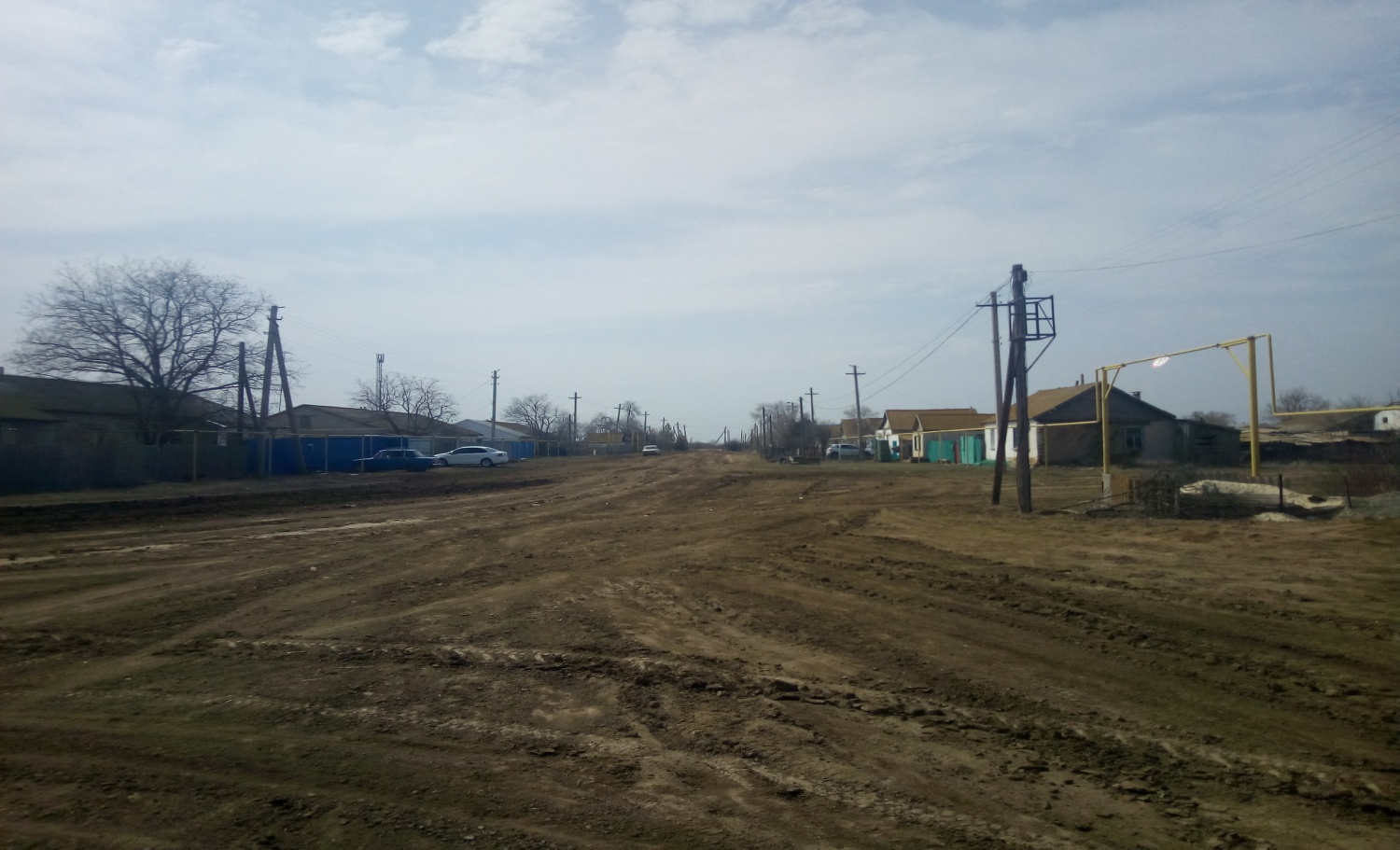 - визуализация будущего проекта 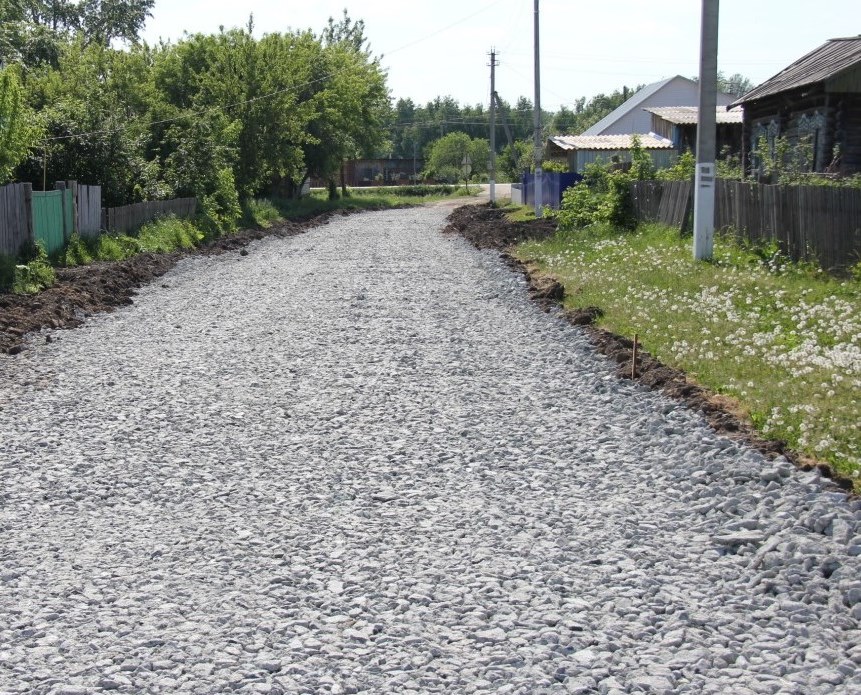 - смета проекта с перечнем работ и приобретаемого имущества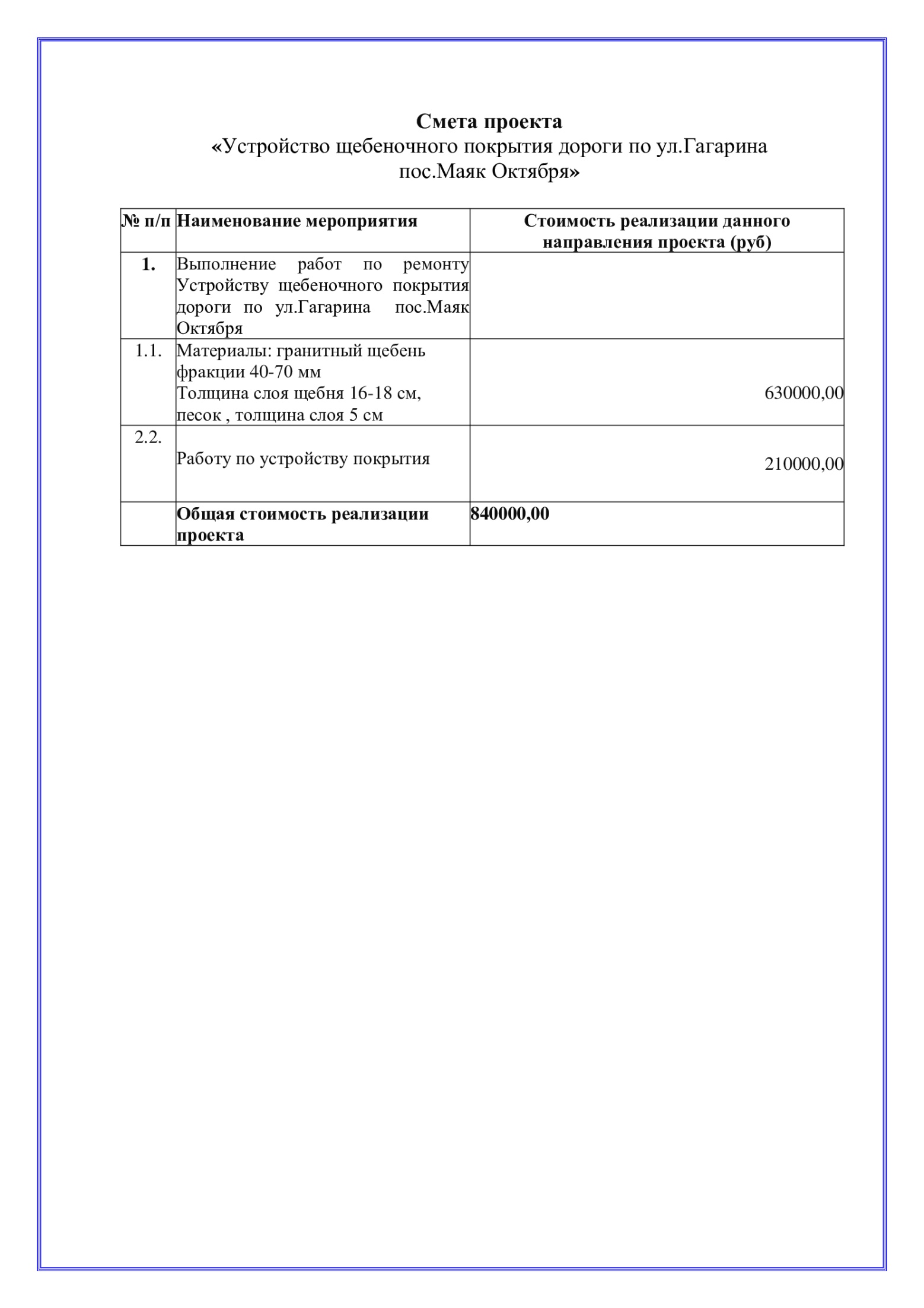 9. Ссылка на сайт администрации муниципального района (городского округа) Волгоградской области, на котором размещается полный комплект документации по проекту:Глава Ленинского муниципального района                          А.В. Денисов